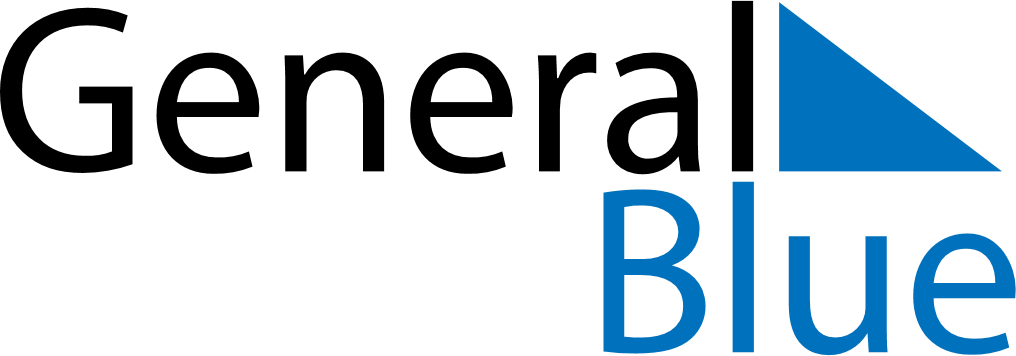 June 2024June 2024June 2024June 2024June 2024June 2024June 2024Kangasniemi, South Savo, FinlandKangasniemi, South Savo, FinlandKangasniemi, South Savo, FinlandKangasniemi, South Savo, FinlandKangasniemi, South Savo, FinlandKangasniemi, South Savo, FinlandKangasniemi, South Savo, FinlandSundayMondayMondayTuesdayWednesdayThursdayFridaySaturday1Sunrise: 3:40 AMSunset: 10:42 PMDaylight: 19 hours and 2 minutes.23345678Sunrise: 3:38 AMSunset: 10:44 PMDaylight: 19 hours and 6 minutes.Sunrise: 3:36 AMSunset: 10:46 PMDaylight: 19 hours and 9 minutes.Sunrise: 3:36 AMSunset: 10:46 PMDaylight: 19 hours and 9 minutes.Sunrise: 3:34 AMSunset: 10:48 PMDaylight: 19 hours and 13 minutes.Sunrise: 3:33 AMSunset: 10:50 PMDaylight: 19 hours and 16 minutes.Sunrise: 3:32 AMSunset: 10:52 PMDaylight: 19 hours and 20 minutes.Sunrise: 3:30 AMSunset: 10:53 PMDaylight: 19 hours and 23 minutes.Sunrise: 3:29 AMSunset: 10:55 PMDaylight: 19 hours and 26 minutes.910101112131415Sunrise: 3:28 AMSunset: 10:57 PMDaylight: 19 hours and 28 minutes.Sunrise: 3:27 AMSunset: 10:58 PMDaylight: 19 hours and 31 minutes.Sunrise: 3:27 AMSunset: 10:58 PMDaylight: 19 hours and 31 minutes.Sunrise: 3:26 AMSunset: 10:59 PMDaylight: 19 hours and 33 minutes.Sunrise: 3:25 AMSunset: 11:01 PMDaylight: 19 hours and 35 minutes.Sunrise: 3:24 AMSunset: 11:02 PMDaylight: 19 hours and 37 minutes.Sunrise: 3:24 AMSunset: 11:03 PMDaylight: 19 hours and 39 minutes.Sunrise: 3:23 AMSunset: 11:04 PMDaylight: 19 hours and 40 minutes.1617171819202122Sunrise: 3:23 AMSunset: 11:05 PMDaylight: 19 hours and 41 minutes.Sunrise: 3:22 AMSunset: 11:05 PMDaylight: 19 hours and 42 minutes.Sunrise: 3:22 AMSunset: 11:05 PMDaylight: 19 hours and 42 minutes.Sunrise: 3:22 AMSunset: 11:06 PMDaylight: 19 hours and 43 minutes.Sunrise: 3:22 AMSunset: 11:06 PMDaylight: 19 hours and 44 minutes.Sunrise: 3:22 AMSunset: 11:07 PMDaylight: 19 hours and 44 minutes.Sunrise: 3:22 AMSunset: 11:07 PMDaylight: 19 hours and 44 minutes.Sunrise: 3:23 AMSunset: 11:07 PMDaylight: 19 hours and 44 minutes.2324242526272829Sunrise: 3:23 AMSunset: 11:07 PMDaylight: 19 hours and 44 minutes.Sunrise: 3:24 AMSunset: 11:07 PMDaylight: 19 hours and 43 minutes.Sunrise: 3:24 AMSunset: 11:07 PMDaylight: 19 hours and 43 minutes.Sunrise: 3:24 AMSunset: 11:07 PMDaylight: 19 hours and 42 minutes.Sunrise: 3:25 AMSunset: 11:07 PMDaylight: 19 hours and 41 minutes.Sunrise: 3:26 AMSunset: 11:06 PMDaylight: 19 hours and 40 minutes.Sunrise: 3:27 AMSunset: 11:06 PMDaylight: 19 hours and 38 minutes.Sunrise: 3:28 AMSunset: 11:05 PMDaylight: 19 hours and 37 minutes.30Sunrise: 3:29 AMSunset: 11:04 PMDaylight: 19 hours and 35 minutes.